                                                            Директору ГПОУ ЯО Ярославского градостроительного колледжаПроживающего (ей) по адресу:______________________________________________________________________________________________________________ телефон _____________________ЗАЯВЛЕНИЕ № ______Прошу зачислить меня в число  студентов на специальность (профессию):__________________________________________________________________________________________________________________________________________________________________________по ОЧНОЙ  форме обучения  на базе:основного общего образования  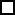 среднего общего образования  на места, финансируемые за счет средств бюджета на места по договорам об образовании за счет средств заказчика .О себе сообщаю следующее:Окончил (а)  в _______ году  ___________________________________________________________                                                                                                          (наименование образовательного учреждения) Средний балл аттестата______________Иностранный язык, изучаемый в школе: _________________________________________________    О себе дополнительно сообщаю: ________________________________________________________                                       (спорт, музыка, дополнительное образование)________________________________________________________________________________________________Сведения о родителях:Отец: _______________________________________________________________________________(ФИО полностью)____________________________________________________________________________________(место работы, должность, телефон)Мать: _______________________________________________________________________________(ФИО полностью)____________________________________________________________________________________(место работы, должность, телефон)Согласно правилам приема предлагаю следующие документы:1.  Документ об образовании (номер и серия)______________________________________________2. Фотографии ________ шт.3.___________________________________________________________________________________4. ___________________________________________________________________________________        Среднее профессиональное образование получаю впервые , не впервые    __________ (подпись)С  лицензией  на  право  ведения  образовательной деятельности, свидетельством о государственной аккредитации,   уставом колледжа,  правилами  приема,  правилами  подачи апелляции ознакомлен(а)_________(подпись)В общежитии нуждаюсь  , не нуждаюсь .________(подпись) Ознакомлен(а), что  последний  срок  представления   оригинал   документа   об образовании   15 августа 2017 года до 12.00 __________ (подпись)«____»_______________2017 г.                                                                  ________________                                                                                                                                               (подпись поступающего) Подпись секретаря приемной комиссии ___________                                                                    Директору ГПОУ ЯО Ярославского градостроительного колледжаПроживающего (ей) по адресу:______________________________________________________________________________________________________________ телефон _____________________ЗАЯВЛЕНИЕ № ______Прошу зачислить меня в число  студентов на специальность (профессию):__________________________________________________________________________________________________________________________________________________________________________по ОЧНОЙ  форме обучения  на базе:основного общего образования  среднего общего образования  на места, финансируемые за счет средств бюджета на места по договорам об образовании за счет средств заказчика .О себе сообщаю следующее:Окончил (а)  в _______ году  ___________________________________________________________                                                                                                          (наименование образовательного учреждения) Средний балл аттестата______________Иностранный язык, изучаемый в школе: _________________________________________________    О себе дополнительно сообщаю: ________________________________________________________                                       (спорт, музыка, дополнительное образование)________________________________________________________________________________________________Сведения о родителях:Отец: _______________________________________________________________________________(ФИО полностью)____________________________________________________________________________________(место работы, должность, телефон)Мать: _______________________________________________________________________________(ФИО полностью)____________________________________________________________________________________(место работы, должность, телефон)Согласно правилам приема предлагаю следующие документы:1.  Документ об образовании (номер и серия)______________________________________________2. Фотографии ________ шт.3.___________________________________________________________________________________4. ___________________________________________________________________________________        Среднее профессиональное образование получаю впервые , не впервые    __________ (подпись)С  лицензией  на  право  ведения  образовательной деятельности, свидетельством о государственной аккредитации,   уставом колледжа,  правилами  приема,  правилами  подачи апелляции ознакомлен(а)_________(подпись)В общежитии нуждаюсь  , не нуждаюсь .________(подпись) Ознакомлен(а), что  последний  срок  представления   оригинал   документа   об образовании   15 августа 2017 года до 12.00 __________ (подпись)«____»_______________2017 г.                                                                  ________________                                                                                                                                               (подпись поступающего) Подпись секретаря приемной комиссии ___________   Фамилия _____________________________Имя  _________________________________Отчество _____________________________Дата рождения  ________________________Место рождения  ___________________________________________________________Гражданство: __________________________Документ, удостоверяющий личность:______________________________________серия __________ № ____________________когда и кем выдан ____________________________________________________________Фамилия _____________________________Имя  _________________________________Отчество _____________________________Дата рождения  ________________________Место рождения  ___________________________________________________________Гражданство: __________________________Документ, удостоверяющий личность:______________________________________серия __________ № ____________________когда и кем выдан ____________________________________________________________